Schützenverein 1883                                                35606 Solms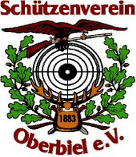 Oberbiel eV.                                                              Wetzlarer Str.2a               	Tel.06441/51151
                                                       AufnahmeantragIch beantrage die Aufnahme in den Schützenverein 1883 Oberbiel eV.Name:                                                                           Vorname:Geburtsdatum:Straße:Wohnort:E-Mail Adresse:Und ermächtige gleichzeitig den Verein,die im Rahmen meiner Mitgliedschaft anfallende Aufnahmegebühr und Mitgliedsbeiträge mittels Lastschrift halbjährlich von meinem Konto einzuziehen.IBAN:                                                                 ----------------------------------------------Kreditinstitut:                                                  ----------------------------------------------Kontoinhaber:                                                 ----------------------------------------------Eintrittsdatum:                                                ----------------------------------------------Unterschrift Antragsteller:                            ----------------------------------------------Bei Jugendlichen unter 18 JahrenGesetzlicher Vertreter:                                  ----------------------------------------------                                                                             